Лабораторная работа«Строение плесневого гриба »Цель: Изучить строение и органы размножения плесневого гриба мукор.Оборудование: плесневый гриб мукор, микроскоп, покровные и предметные стекла, лупаХод работыРассмотрите невооруженным глазом плесневый   гриб   на   хлебе.   Опишите  его внешний вид. Рассмотрите микропрепарат «Мукор» под микроскопом. Что представляет собой мицелий плесневого гриба?Найдите на концах гиф плесени черные головки со спорами.  Это спорангии.   Рассмотрите  их. Найдите   на    микропрепарате   лопнувшие спорангии, из которых высыпаются споры. Рассмотрите споры.Ответьте   на  вопросы: какой  цвет имеет мицелий мукора? Почему этот гриб поселяется    на   продуктах    питания?   Как происходит размножение мукора?Зарисуйте строение гриба мукора и подпишите названия его основных частей.Лабораторная работа«Строение дрожжей»Цель: дрожжи, микроскоп, предметные и покровные стекла. Оборудование: Изучить особенности строения дрожжей. Ход работыНа предметное стекло нанесите каплю воды.  В  нее,  пользуясь  препаровальной  иглой,   поместите  маленький  кусочек дрожжей  и  все  тщательно  перемешайте. Накройте   препарат   покровным   стеклом.Рассмотрите дрожжевые клетки под микроскопом  при увеличении  в  300 раз. Какой вид имеют дрожжевые клетки? Зарисуйте и подпишите их.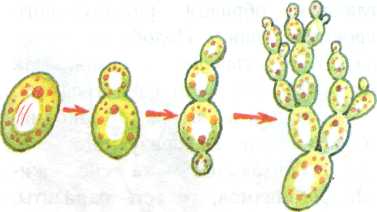 Лабораторная работа«Строение шляпочных грибов»Цель: Изучить  строение пластинчатых и трубчатых грибов.Оборудование: Препаровальный нож, лупа, трубчатые и пластинчатые грибы.Ход работыРассмотрите   плодовое   тело   трубчатого гриба. Отделите пенек от шляпки.Препаровальным   ножом   разрежьте пенек вдоль и с помощью лупы рассмотрите  плотно   прилегающие  друг  к   другу гифы, составляющие плодовое тело гриба.Рассмотрите    нижнюю    поверхность шляпки с помощью лупы. Найдите отверстия трубочек, в которых находятся споры.Рассмотрите плодовое тело пластинчатого гриба.В чем сходство и различие пластинчатых и трубчатых грибов?Зарисуйте строение грибов.